Please contact your child’s teacher at anytime if you have any questions or concerns at 980.343.6477.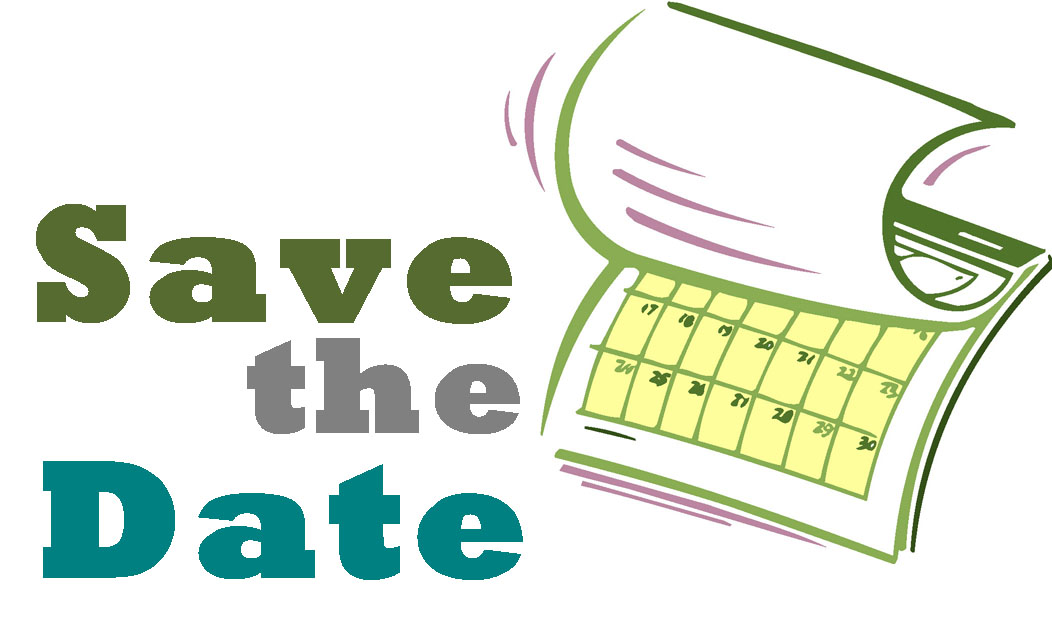 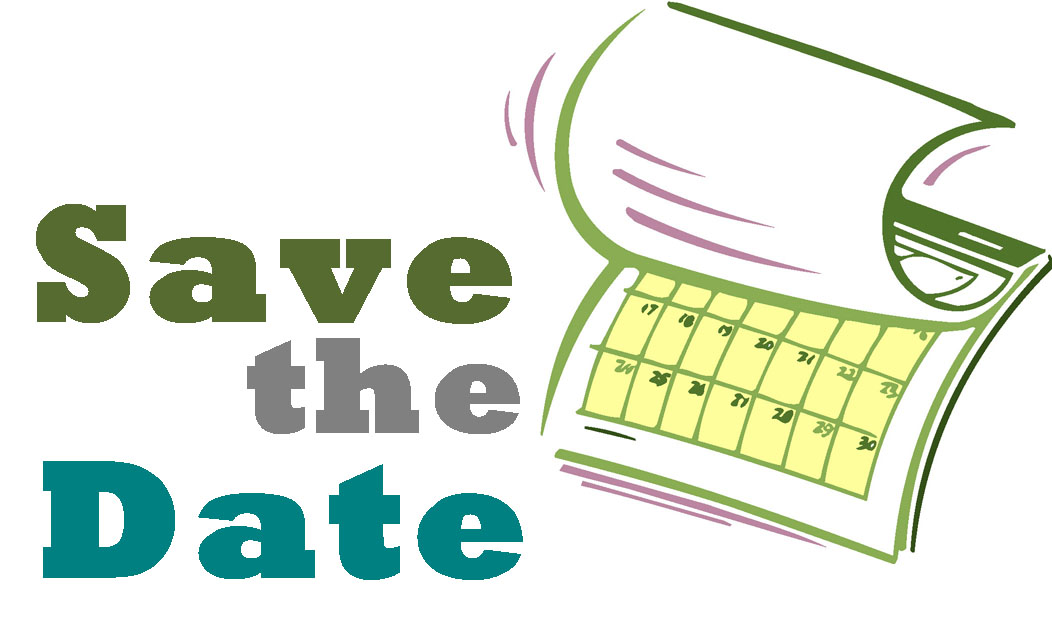 